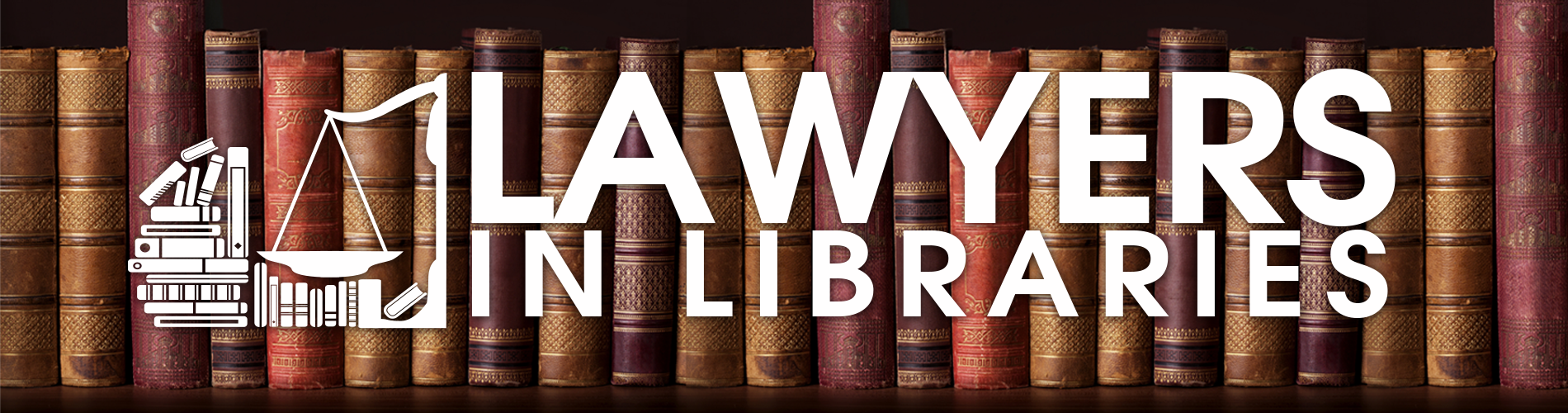 FREE LEGAL ADVICE! Discuss your legal concerns 
one-on-one with a local lawyer! The clinic DOES NOT handle criminal cases.► Bankruptcy► Civil Lawsuits► Collection Matters► Custody► Divorce► Evictions► FEMA/Disaster Benefits► Food Stamps► Foreclosures► Housing► Medicaid► Social Security► SSI/SSDI► Successions► Taxes► Wills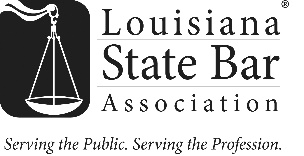 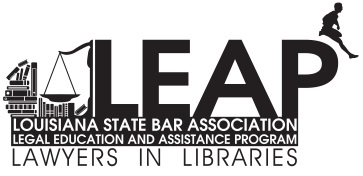 